FORMULARIO A2COMPRA DE BASES DE LICITACIÓN Y DE INTENCIÓN DE PARTICIPAREMPRESA DE LOS FERROCARRILES DE ESTADOSERVICIO DE MANTENIMIENTO MAYOR DE ESTACIONES Y PROPIEDADES DE EFE DESDE LA ZONA NORTE A LA ZONA SUR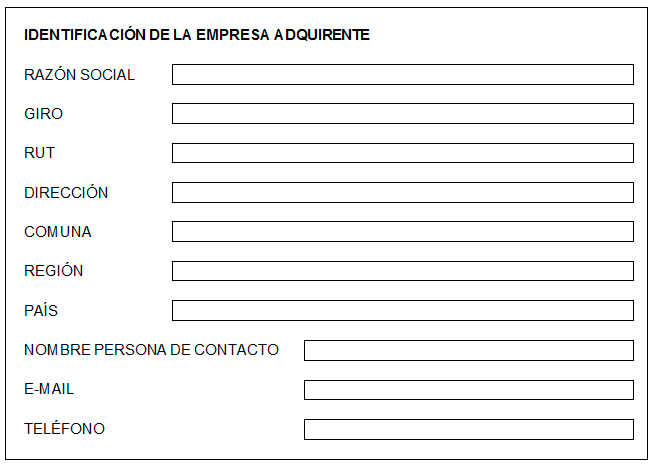 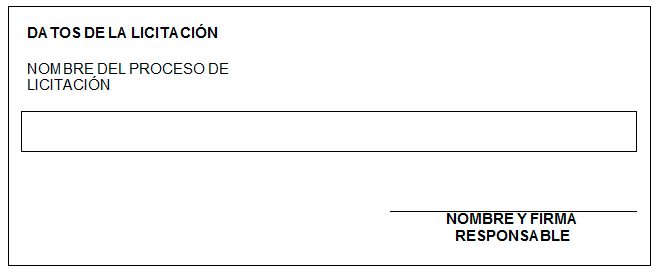 